OKUL/KURUM YOL HARİTASI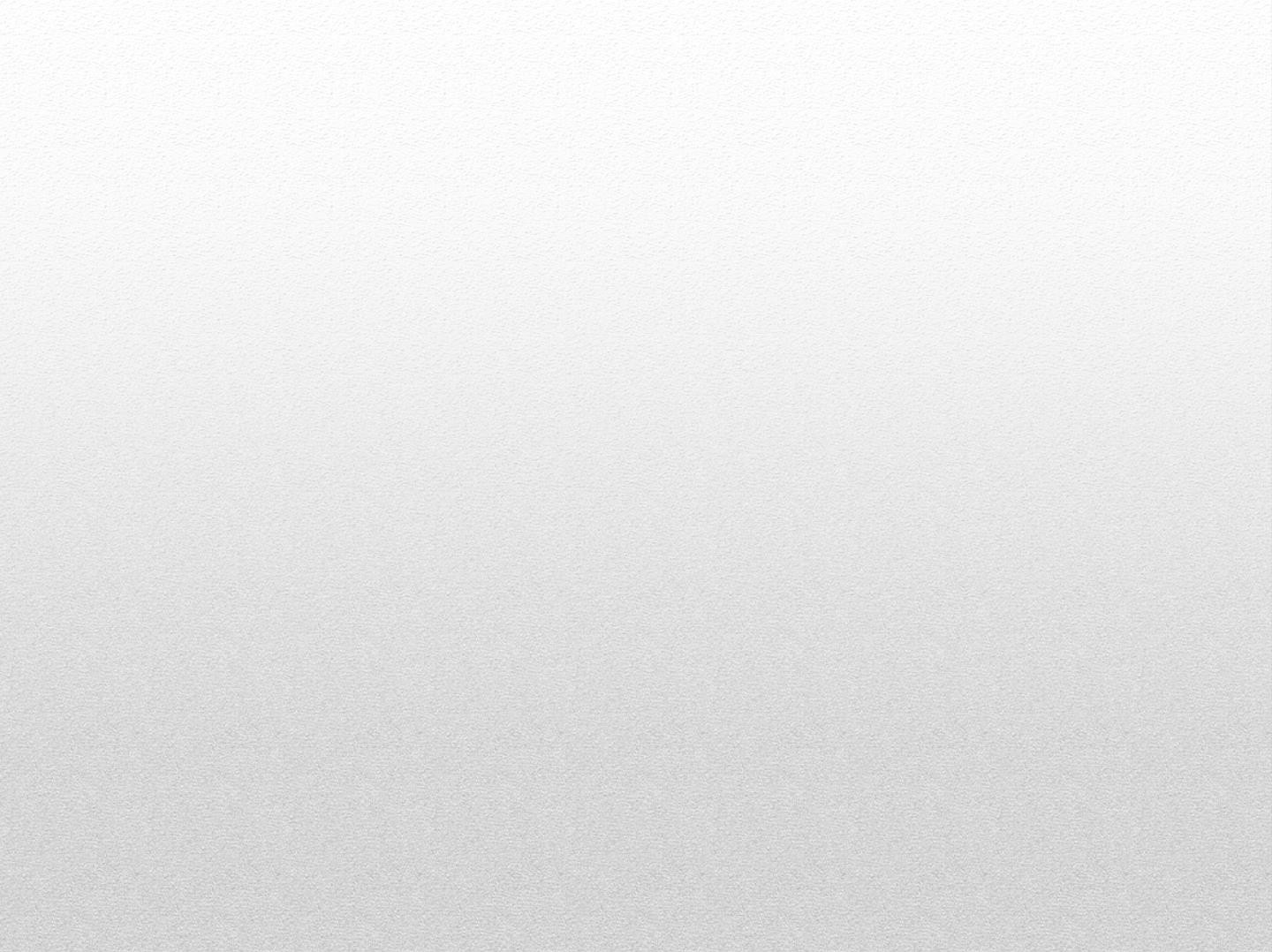 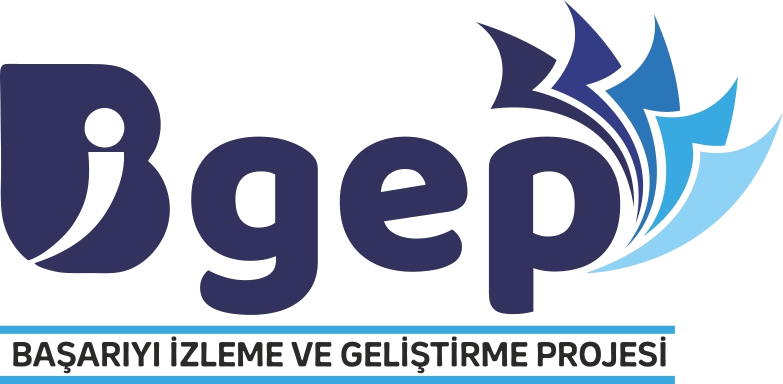 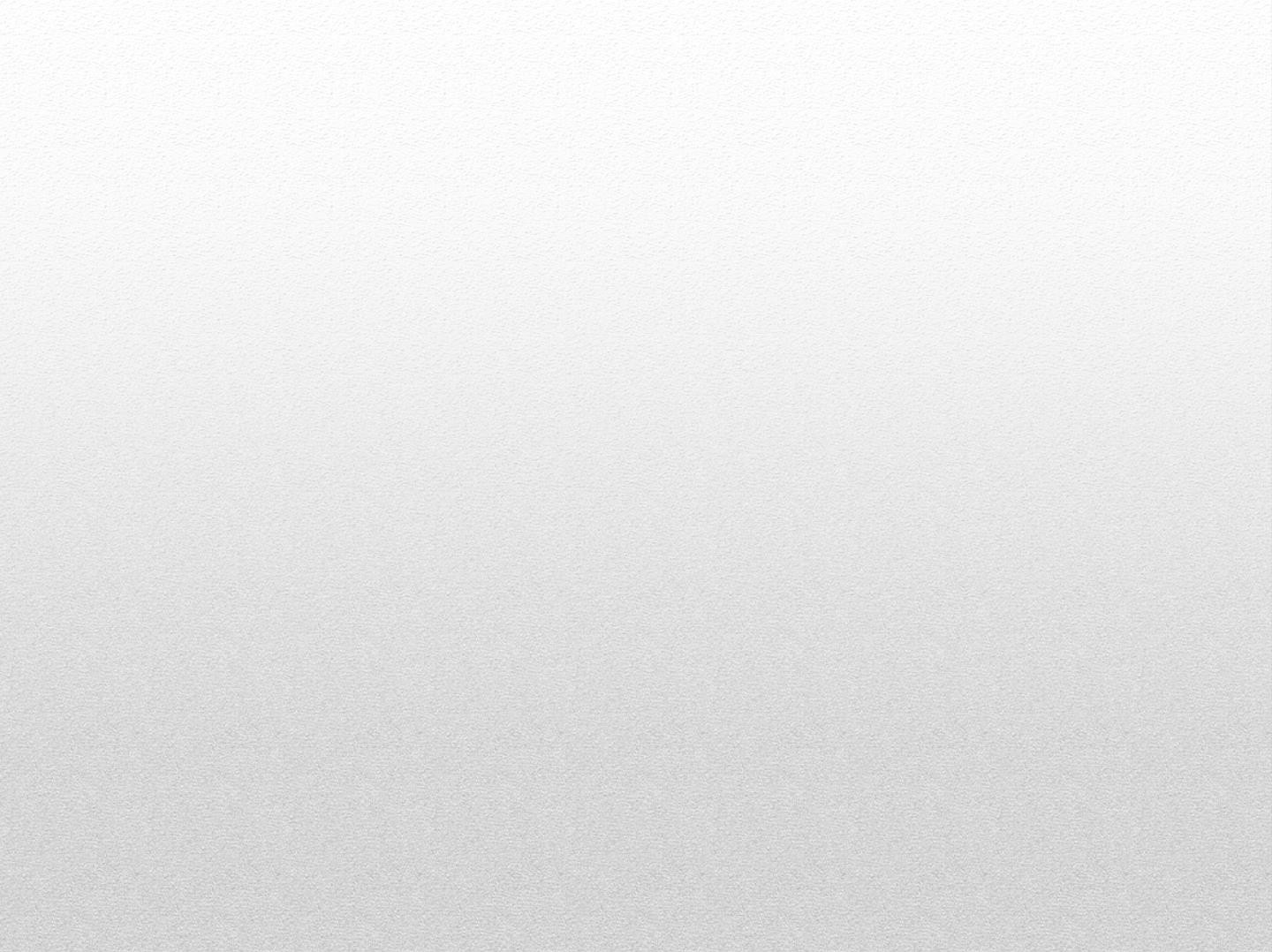 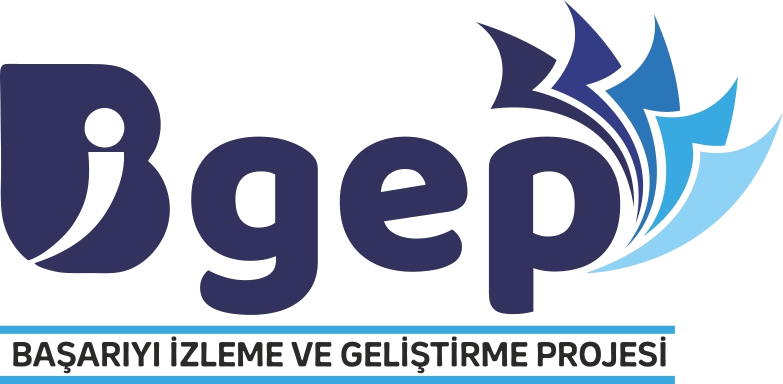 BİGEP (BAŞARIYI İZLEME VE GELİŞTİRME PROJESİ) OKUL/KURUM YOL HARİTASI BİGEP (BAŞARIYI İZLEME VE GELİŞTİRME PROJESİ) OKUL/KURUM YOL HARİTASI BİGEP (BAŞARIYI İZLEME VE GELİŞTİRME PROJESİ) OKUL/KURUM YOL HARİTASI BİGEP (BAŞARIYI İZLEME VE GELİŞTİRME PROJESİ) OKUL/KURUM YOL HARİTASI S.N.ÇALIŞMA KONULARIÇALIŞMA TARİHİDURUM1“BAŞARIYI İZLEME VE GELİŞTİRME PROJESİ” nin okulun tüm öğretmenlerine toplantılarla tanıtılması.2“Okul Proje Yürütme Komisyonu” nun tüm öğretmenlerle işbirilği içerisinde oluşturulması.3“Okul Proje Yürütme Komisyonu”nda yer alan Okul Proje Sorumlusu öğretmenin bilgilerinin İl/İlçe Milli Eğitim Müdürlüğüne gönderilmesi.4Okul Proje Yürütme Komisyonu koordinatörlüğünde, Okul Proje Ekiplerinin Oluşturulması.5Okul Proje Yürütme Komisyonu koordinatörlüğünde, Tüm Ana başlıklar için Okul Çalışma Planlarının Oluşturulması.6Okulun tüm paydaşlarına yönelik BİGEP tanıtımlarının yapılması. 7“Okul Çalışma Planı” çerçevesinde “Okul Çalışma Raporu”nun düzenlenmesi ve Raporun belirtilen tarihlerde İlçe Milli Eğitim Müdürlüğüne gönderilmesi.891011